SERVIÇO PÚBLICO FEDERALMINISTÉRIO DA EDUCAÇÃO    UNIVERSIDADE FEDERAL DE SERGIPEDEPARTAMENTO DE EDUCAÇÃO - DEDIHORÁRIO SUGESTÃO PARA O PERÍODO 2014/1 – DEDI2º PERÍODO2º PERÍODO2º PERÍODO2º PERÍODO2º PERÍODOHORAS2ª3ª4ª5ª6ª19-21Funda. Metod. da Educ. InfantilTerezaPsicologia do Desenv. e Aprend.IMarcosDidática LiaEstrutura e Func. Educ. BásicaMaracyProdução de Texto ILetras 21-23Funda. Metod. da Educ. InfantilTerezaProdução de Texto ILetrasDidática LiaPsicologia do Desenv. e Aprend.IMarcosEstrutura e Func. Educ. BásicaMaracy4º PERÍODO4º PERÍODO4º PERÍODO4º PERÍODO4º PERÍODOHORAS2ª3ª4ª5ª6ª19-21Arte e EducaçãoRicardo Seminários de Estudos IILucianeAlfabetizaçãoRicardoFunda. Invest. CientíficaPaulo Funda. Sociol. da Educ.Carlos21-23Arte e EducaçãoRicardo Funda. Invest. CientíficaPauloAlfabetizaçãoRicardoFunda. Sociol. da Educ.Carlos6º PERÍODO6º PERÍODO6º PERÍODO6º PERÍODO6º PERÍODOHORAS2ª3ª4ª5ª6ª17-19Estágio IT01 - IsaT02 - Tereza19-21Ensi. de MatemáticaLíviaEnsi. de CiênciasLívia Pesquisa em EducaçãoCarlos Educ. InclusivaIsaEduc. InclusivaIsa21-23Ensi. de MatemáticaLíviaEnsi. de CiênciasLívia Pesquisa em EducaçãoCarlosEducação de AdultosJoelmaEducação de AdultosJoelma8º PERÍODO8º PERÍODO8º PERÍODO8º PERÍODO8º PERÍODOHORAS2ª3ª4ª5ª6ª17-1919-21Política e Gestão Educacional IIMarileneEstágio IIIT01 AlfrâncioT02 - ElianaOTPSimoneDiversidade Cultural e Educação Maria BatistaAvaliação EducacionalAlfrâncio21-23Política e Gestão Educacional IIMarilene OTPSimoneDiversidade Cultural e EducaçãoMaria BatistaAvaliação EducacionalAlfrâncio10º PERÍODO10º PERÍODO10º PERÍODO10º PERÍODO10º PERÍODOHORAS2ª3ª4ª5ª6ª19-21LibrasMônica GóisEducação do CampoMarilene21-23LibrasMônica GóisEducação do CampoMarilene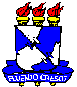 